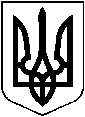 УКРАЇНАХМІЛЬНИЦЬКА МІСЬКА РАДАВінницької області	            Р І Ш Е Н Н Я       № 1664від “14” серпня 2018 року                                             52 сесія міської ради                                                                                                                                            	                                                                                     7 скликанняПро передачу капітальних інвестицій в основні засоби від управління житлово-комунального господарства та комунальної власності Хмільницької міської ради комунальному підприємству “Хмільниккомунсервіс”.	На виконання вимог Закону України від 6 вересня 2005 року N 2807-IV  «Про благоустрій населених пунктів», відповідно до Порядку проведення ремонту та утримання об'єктів благоустрою населених пунктів, затвердженого наказом Державного комітету України з питань житлово-комунального господарства від 23 вересня 2003 р. N 154, з метою забезпечення належного утримання об’єктів благоустрою,  розглянувши лист управління житлово-комунального господарства та комунальної власності Хмільницької міської ради від 07.06.2018 р. №01-11/190 щодо передачі капітальних інвестицій в основні засоби  з реконструкції та поліпшення екологічного стану ставка (№2) з відновленням прибережної території  в міському парку  ім. Т. Г. Шевченка на баланс комунальному підприємству “Хмільниккомунсервіс”, керуючись Законом України від 1 липня 2014 року № 1555-VII «Про державну допомогу суб’єктам господарювання» та ст.26, 29, 30, 59, 60 Закону України “Про місцеве самоврядування в Україні”, міська рада В И Р І Ш И Л А :   1.  Управлінню житлово-комунального господарства та комунальної власності міської ради (Сташок І.Г.) передати капітальні інвестиції в основні засоби з реконструкції та поліпшення екологічного стану ставка (№2) з відновленням прибережної території  в міському парку  ім. Т. Г. Шевченка в сумі 544 858 (п’ятсот сорок чотири тисячі вісімсот п’ятдесят вісім) гривень на баланс  комунальному підприємству “Хмільниккомунсервіс”.Передачу вищезазначених капітальних інвестицій в основні засоби здійснити згідно вимог чинного законодавства.Головному бухгалтеру управління житлово-комунального господарства та комунальної власності Хмільницької міської ради (Павленко Л.В.) та головному бухгалтеру комунального підприємства “Хмільниккомунсервіс” (Багрій В.Ф.) внести відповідні зміни до бухгалтерського обліку.Контроль за виконанням цього рішення покласти на постійну комісію міської ради з питань планування, бюджету, економічного розвитку та підприємництва (голова Кондратовець Ю.Г.).Міський голова                                                  С.Б.Редчик